9. ročník (týden 8. 2. 2021 – 12. 2. 2021)ČESKÝ JAZYKVyučující: Jana Klimtová 9. A Pondělí: online hodina (skupina K od 8:00, skupina W od 9:00) Čtvrtek: online hodina (skupina W od 10:00, skupina K od 11:00)Pátek: společná online hodina od 9:00Pravopis velkých písmen: https://www.mediacreator.cz/mc/index.php?opentitle=Cesky_jazyk9/Cesky_jazyk9.mc&pageord=147Druhy vět – zopakuj pojmy podle své mluvnice nebo uč. str. 56 - 57, 58 a 60- do pátku vypracuj PS 36/2, 4, 5 – společná kontrola při online hodiněhttps://www.mediacreator.cz/mc/index.php?opentitle=Cesky_jazyk9/Cesky_jazyk9.mc&pageord=365https://www.mediacreator.cz/mc/index.php?opentitle=Cesky_jazyk9/Cesky_jazyk9.mc&pageord=366https://www.mediacreator.cz/mc/index.php?opentitle=Cesky_jazyk9/Cesky_jazyk9.mc&pageord=369https://www.mediacreator.cz/mc/index.php?opentitle=Cesky_jazyk9/Cesky_jazyk9.mc&pageord=176Pro studenty: Poznáš, z jaké knihy je ukázka? https://www.mediacreator.cz/mc/index.php?opentitle=Cesky_jazyk9/Cesky_jazyk9.mc&pageord=181Literatura: opakování meziválečné prózyProjdi si své zápisky v sešitě a pak vyřeš zadání v Teams.9. B Pondělí: online hodina (skupina W od 10:00, skupina K od 11:00) Středa: online hodina (skupina W od 10:00, skupina K od 11:00)Pátek: společná online hodina od 8:00Pravopis velkých písmen: https://www.mediacreator.cz/mc/index.php?opentitle=Cesky_jazyk9/Cesky_jazyk9.mc&pageord=147Druhy vět – zopakuj pojmy podle své mluvnice nebo uč. str. 56 - 57, 58 a 60- do pátku vypracuj PS 36/2, 4, 5 – společná kontrola při online hodiněhttps://www.mediacreator.cz/mc/index.php?opentitle=Cesky_jazyk9/Cesky_jazyk9.mc&pageord=365https://www.mediacreator.cz/mc/index.php?opentitle=Cesky_jazyk9/Cesky_jazyk9.mc&pageord=366https://www.mediacreator.cz/mc/index.php?opentitle=Cesky_jazyk9/Cesky_jazyk9.mc&pageord=369https://www.mediacreator.cz/mc/index.php?opentitle=Cesky_jazyk9/Cesky_jazyk9.mc&pageord=176Pro studenty: Poznáš, z jaké knihy je ukázka? https://www.mediacreator.cz/mc/index.php?opentitle=Cesky_jazyk9/Cesky_jazyk9.mc&pageord=181Literatura: opakování meziválečné prózyProjdi si své zápisky v sešitě a pak vyřeš zadání v Teams.MATEMATIKAVyučující: Marcela Oujiřová9. A  Online hodina: skupina W - pondělí v 8:05, skupina K - úterý 8:05 Online hodina: skupina W - čtvrtek v 11, skupina K - středa v 10:05 Online hodina: konzultace, obě skupiny pátek 11:00 9. B  Online hodina: skupina W - úterý 11:55, skupina K - pondělí 11 Online hodina: skupina W - čtvrtek v 9, skupina K - úterý v 9  Online hodina: konzultace, obě skupiny pátek 10:05Pošli mi do chatu do úterý 9. 2. do 18 hodin příklady, které máš vypočítané ve školním sešitě 
z minulého týdne -strana 79 cvičení 5 + strana 80 cvičení 6.Do výukových materiálů jsem ti poslala List A + List B, příklady z těchto listů vypočítej do školního sešitu.ANGLICKÝ JAZYKVyučující: Kateřina Kubásková9AMonday 12:50 Unit 3 TestThursday 11:55Unit 3 test feed backUsing the media (4A)SB 44/1WB 34/1, 2HW: write new words 4A into your school exer. book and learn them. Friday 10:05Using the media (4A) + ValentineSB 44/ 2, 3, 4WB 34/3, 49B Monday 8:05 Unit 3 testTuesday 10:05Unit 3 test feed backUsing the media (4A)SB 44/1WB 34/1, 2HW: write new words 4A into your school exer. book and learn them. Wednesday 12:50Using the media (4A) + ValentineSB 44/ 2, 3, 4WB 34/3, 4Vyučující: Hana KráslováPročti a zapamatuj si slovní zásobu 6C,D - PS str. 77 (Generation gap), (Kids)Pročti si gramatiku k lekci 6C,D PS str.  73 /6.1, 6.2 First conditional (Podmínková věta 1. stupně). Souvětím vyjadřujeme něco, co se v budoucnosti může stát, ale nemusí. 
V HV používáme budoucí čas WILL, ve VV po IF používáme přít. čas prostý. 
Time clauses (časové spojky nahrazují ve větě „IF“) =  WHEN, WHILE, AS SOOS AS,  AFTERUčebnice str. 72/4 a, b, str. 75/1, 2, 4a - pročti si instrukce, přečti si povídku, promysli řípadný konec. Probereme na společném setkání přes Teams ve středu 17. 6. v 9:00. POZOR, ZMĚNA DNE.PS str. 60, 61/4 - vypracuj, zatím neposílejPoznámka: odkaz na poslechová cvičení v učebnici:https://elt.oup.com/student/project/level4/unit06/?cc=global&selLanguage=en(poslechy jsou již k nové sadě učebnic, některé věty tam mohou být trochu odlišné)9. AVyučující: Lucie WladařováOnline lesson Tuesday 11:00 Unit 4 A Question formsClassbook p. 45 ex. 3, 4 				Workbook p. 34 ex. 3, 4https://www.english-4u.de/en/grammar/forming-questions.htmOnline lesson Thursday 11:55 Unit 4 A A digital detox podcasthttps://learnenglish.britishcouncil.org/skills/listening/upper-intermediate-b2/a-digital-detox-podcastClassbook p. 45 ex. 5 – Find someone who.... + ex. 6 – a survey for a local radio stationWorkbook p. 35 ex. 5, 6Online lesson Friday 10:05 A test unit 4 A Prepositions AT, ON, IN + Forming questionsUnit 4 B JobsClassbook p. 46 ex. 1, 2, 3				Workbook p. 36 ex. 1, 2, 3https://learnenglishteens.britishcouncil.org/skills/reading/intermediate-b1-reading/job-advertshttps://www.liveworksheets.com/worksheets/en/English_as_a_Second_Language_(ESL)/Jobs_and_occupations/Which_job_is_it$_ek138280tx9. BVyučující: Lucie WladařováOnline lesson Monday 8:05 Unit 4 A Question formsClassbook p. 45 ex. 3, 4 Workbook p. 34 ex. 3, 4https://www.english-4u.de/en/grammar/forming-questions.htmOnline lesson Wednesday 12:50 Unit 4 A Classbook p. 45 ex. 5 – Find someone who.... + ex. 6 – a survey for a local radio stationWorkbook p. 35 ex. 5, 6A digital detox podcasthttps://learnenglish.britishcouncil.org/skills/listening/upper-intermediate-b2/a-digital-detox-podcastOnline lesson Friday 11:00 A test unit 4 A Prepositions AT, ON, IN + Forming questionsUnit 4 B JobsClassbook p. 46 ex. 1, 2, 3Workbook p. 36 ex. 1, 2, 3https://learnenglishteens.britishcouncil.org/skills/reading/intermediate-b1-reading/job-advertshttps://www.liveworksheets.com/worksheets/en/English_as_a_Second_Language_(ESL)/Jobs_and_occupations/Which_job_is_it$_ek138280txFRANCOUZSKÝ JAZYKVyučující: Eva ŠkvorováBonjour, mes amis 😊Uvidíme se ve video hovoru v Teams podle vašeho běžného rozvrhu, tzn. v pondělí a ve středu v 11h55.Vaším úkolem je a vždycky bude si samostatně projít, co jsme v hodinách dělali, opakovat si slovíčka (zejména jejich psaním na papír.) Všechno ostatní si povíme na hodině.Bonne chance 😊 Au revoir!NĚMECKÝ JAZYKVyučující: Petra Železná9. BOnline Deutschstunde am Montag:1) Nácvik komunikační situace Wie komme ich zu …?  (PS 54-55/a, b, c)2) W- Fragen3) DÚ k zaslání: PS 55/d - vypracuj podle pokynu v zadání, termín splnění: středa 10. 2.Online Deutschstunde am Mittwoch von 11.55 bis 12.40:Nácvik komunikační situace - uč. 53/29. AVyučující: Karolina ScalabroniOnline hodiny dle rozvrhuDu: zadání v TEAMS - školní sešitUč str. 58/59			Ps str. 60/61Slovní zásoba PS str. 62RUSKÝ JAZYKVyučující: Hana TomšíkováOnline  hodina bude v pondělí  - 12.00 hod. a ve středu  -  12.00 hod.Hodina 8. 2. - práce s textem - učebnice str. 12 cv. 6A                             - zkoušení slovíček                     - procvičuj psaní a čteníHodina 10.2. - slovíčka str. 17 – 2. tabulka                        - názvy států a národností učebnice str. 19 - psaní národností             VÝCHOVA K OBČANSTVÍ A ZDRAVÍVyučující: Soňa NečesanáOnline hodina v době rozvrhu – středa 8 h.  Připrav si učebnici a sešit.Vyučující: Lucie JovanovičováZdravím vás, deváťáci, uvidíme se na online hodině ve středu v 9:00. Připravte si sešit a UČ.PŘÍRODOPISVyučující: Lenka KošťálováAhoj deváťáci, čeká nás test ze sulfidů, oxidů, křemičitanů. Poté úvod do petrologie - dělení hornin podle vzniku.Online hodina: 9. A - středa v 8.00: prezentace slída	9. B – ve čtvrtek v 8.00 DĚJEPISVyučující: Irena SyblíkováPřiprav se na online hodinu: Boje v Asii a Tichomoří - přepadení Pearl Harboru.Učebnice strana 59Sleduj Teams Příspěvky.Online hodiny – 9. A čtvrtek 9 h, 9. B čtvrtek 13 h.ZEMĚPISVyučující: Hana TomšíkováOnline hodiny budou: 9. A - čtvrtek 13.00 hod., pátek - 8.00 hod.                                         9. B - čtvrtek 11.00 hod., pátek - 9.00 hod.Na hodinu si připrav: atlas ČR, sešit, psací potřeby (i černý fix či černou pastelku), papír či blok.Připravuj se na opakování přírodních poměrů ČR - učebnice str. 47 – 48 - odpověz si otázky.Nové učivo - obyvatelstvo  ČR - učebnice str. 49 – 50                     - bude zaslán zápisFYZIKAVyučující: Anna SkotákováHistorie objevu atomu - učebnice str. 64Online hodiny – 9. A úterý 10 h, 9. B úterý 11 hCHEMIEVyučující: Kamila ZvědělíkováOnline hodiny se shodují se stálým rozvrhem:9. A pondělí 3. vyučovací hodina, středa 6. vyučovací hodina9. B pondělí 2. vyučovací hodina, středa 2. vyučovací hodinaChemici, blížíme se ke studiu organické chemie. Tedy jsou z vás už znalci anorganické chemie. V tomto týdnu probereme praktické využití elektrolýzy, galvanické články, olověný akumulátor.NOVINKA: PO KAŽDÉ ONLINE HODINĚ VYFOTÍTE SVŮJ ZÁPIS V SEŠITĚ A POŠLETE DO CHATU.Vše na online hodinách.INFORMATIKA (9. A i 9. B)Vyučující: Jan HájekOn-line hodina: pátek – 1x za týden! 9. A 11:55; 9. B 12:50Rozlišuje grafiku bitmapovou a vektorovou (9. A i 9. B)Termín: 12. 2. 2021 (vše společně na hodině)Ukážeme si možnosti digitální grafiky. Odlišnosti, výhody x nevýhody, programy.Nedatluj (nepovinné)Někdo je napřed a má již splněno, takže dokončíš procvičování prstíčků na www.nedatluj.czTermín: až to bude, tak to bude, to je zatím jen dobrovolné 😊https://www.nedatluj.cz/jak-psat PokynyPřihlas se (pokud už máš účet) nebo registruj (pokud účet nemáš) a začni návodem, jak správně psát. Začni s psaním první řady a dále pokračuj v dalších řadách kláves. Zvládni alespoň čtyři řady.Časem později odevzdáš informaci o posledním absolvovaném kurzu, tzn. odevzdáš obrázek (výstřižek) s poslední dokončenou lekcí.Také si můžete zasoutěžit: Soutěž v rychlosti psaní (AJ) http://play.typeracer.com A na závěr si vyzkoušej simulátor starého psacího stroje: http://uniqcode.com/typewriter/  ZÁKLADNÍ DESATERO pro psaní na klávesniciMějte vždy správně umístěný počítač, především ve vztahu ke světlu 
a k vlastní osobě.K práci na počítači se vždy správně posaďte na vhodnou židli, jejíž nastavení jste si upravili podle vlastního těla. Ruce umístěte na klávesnici do základní polohy.Proveďte nastavení klávesnice tak, aby vyhovovala vašim potřebám. Nejlépe nastavit jako primární českou klávesnici a jako sekundární US – klávesnici. Výuku provádějte v nastavení QWERTZ. Přepínání mezi jednotlivými klávesnicemi využijí nejen uživatelé, kteří často mění používání programů s českým a anglickým uživatelským prostředím, ale i ty, jenž píšou texty, kde se vyskytují čísla. Pokud využíváte velmi často anglickou klávesnici, pak je výhodnější provést výuky pomocí české klávesnice typu QWERTY.Před zahájením výuky se seznamte se „Zásadami pro psaní na klávesnici“, neboť bez toho nelze výuku provádět.Při ovládání počítače pomocí klávesnice se nedívejte na klávesy.Pište stále ve stejném rytmu (možno využít metronom). Klávesy tiskněte bříšky prstů a vždy po napsání znaku vraťte příslušný prst do základní polohy.Soustřeďte se na psaní textu. Mnohem důležitější je dosáhnout menšího počtu chyb než větší rychlosti.Po napsání lekce se podívejte na statistické údaje a vyznačené chyby 
a uvědomte si, kde je vaše slabina.Nezapomínejte, že trpělivost přináší ovoce. Čas strávený s tímto programem se vám mnohokrát vrátí, vydržíte-li až do samotného konce.Uvědomte si, že i po ukončení výuky prostřednictvím tohoto programu je nezbytné udržovat a zdokonalovat svou znalost ovládání klávesnice
 a zvyšovat jistotu prstokladu. Důležité je hmatovou metodu využívat nejen k psaní na počítači, ale i k ovládání počítače prostřednictvím klávesnice, tedy při každé činnosti na klávesnici.VÝTVARNÁ VÝCHOVA Vyučující: Soňa Nečesaná Dobrovolný úkol: Rozbitá tvář karyatidyCo je to karyatida?Karyatidy jsou sochy, které zdobí architekturu. Nahrazují třeba sloupy po stranách portálů nebo se jimi členily fasády. Jde-li o mužské postavy, říkáme jim atlanti. Ti mají většinou podobu siláků nesoucích tíhu budovy.Možná jste už někdy viděli v muzeu sochy, které jsou poškozené. Třeba jim chybí ruce nebo nos – jako této soše. Možná se ptáte, proč je restaurátoři neopraví. Proč vlastně? Nu, mnohdy se snaží hlavně zabránit dalšímu poškození vzácných památek. Dělají vše pro to, aby se tyto staré předměty zachovaly další stovky let. To je jejich úkol. Tuto sochu například ošetřili a raději ji nechávají v té podobě, jaká se nám zachovala. Můžeme ji přesto opravit? Ale jistě! Jak na to?1. Máte-li chuť vyzkoušet, jak by socha vypadala, kdyby jí restaurátoři doplnili chybějící části tváře, pusťte se do toho! Můžete karyatidu nakreslit nebo namalovat celou znovu. Třeba i s budovou, kterou kdysi mohla zdobit.2. Pokud se chcete raději držet předlohy, použijte přílohy. První z nich vám poslouží k pozornému prostudování zachovalé tváře sochy. 01fd51_c212ba2b8e9b4fb6beffb3a8a63e5bd7.pdf (filesusr.com)Tu druhou vytiskněte a kreslete přímo do vytištěného obrázku. 01fd51_3239f064c9ce43628c4e923ff95c54db.pdf (filesusr.com)Tak můžete sochu jemně a pomalu restaurovat. Snažte se, aby nebylo poznat, že je obrázek dokreslovaný.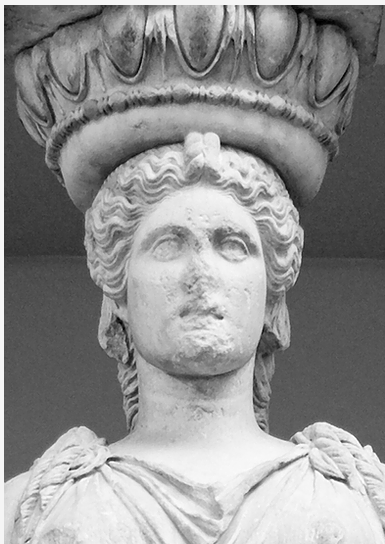 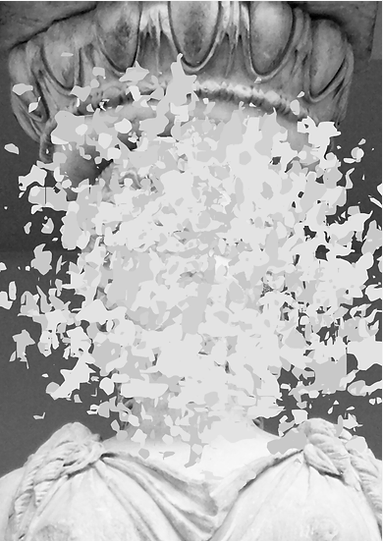  Co budete potřebovat: papír, potřeby na kreslení a malování, vytištěnou přílohu.01fd51_3239f064c9ce43628c4e923ff95c54db.pdf (filesusr.com) Až budete mít hotovo, nezapomeňte se pochlubit na mail necesana@zsdobrichovice.cz.